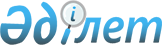 О внесении изменений и дополнений в постановление акимата Щербактинского района от 17 января 2012 года N 5/1 "Об организации общественных работ по Щербактинскому району на 2012 год"
					
			Утративший силу
			
			
		
					Постановление акимата Щербактинского района Павлодарской области от 18 октября 2012 года N 337/8. Зарегистрировано Департаментом юстиции Павлодарской области 12 ноября 2012 года N 3254. Утратило силу в связи с истечением срока действия (письмо руководителя аппарата акима Щербактинского района Павлодарской области от 27 сентября 2013 года N 35/01-17/820)      Сноска. Утратило силу в связи с истечением срока действия (письмо руководителя аппарата акима Щербактинского района Павлодарской области от 27.09.2013 N 35/01-17/820).

      В соответствии со статьей 20 Закона Республики  Казахстан от 23 января 2001 года "О занятости населения", постановления Правительства Республики Казахстан от 19 июня 2001 года N 836 "О мерах по реализации Закона Республике Казахстан от 23 января 2001 года "О занятости населения", в целях обеспечения содействия занятости безработным гражданам, акимат Щербактинского района ПОСТАНОВЛЯЕТ:



      1. В постановление акимата Щербактинского района от 17 января 2012 года N 5/1 "Об организации общественных работ по Щербактинскому району на 2012 год" (зарегистрированное в реестре государственной регистрации нормативных правовых актов за N 12-13-137, опубликованное в районной газете "Трибуна" N 6 от 9 февраля 2012 года) следующие изменения и дополнения:



      приложение к указанному постановлению изложить в новой редакции, согласно приложению к настоящему постановлению.



      2. Контроль за исполнением данного постановления возложить на заместителя акима района.



      3. Настоящее постановление вводится в действие по истечении десяти календарных дней после дня его первого официального опубликования.      Исполняющий обязанности

      акима района                               В. Воробьев

Приложение       

к постановлению акимата    

Щербактинского района     

N 337/8 от 18 октября 2012 года Перечень организаций, виды, объемы и конкретные

условия общественных работ, спрос предложения

и источники их финансирования
					© 2012. РГП на ПХВ «Институт законодательства и правовой информации Республики Казахстан» Министерства юстиции Республики Казахстан
				N п/пПеречень организацийВиды, объемы и конкретные условия общественных работСпрос (заявленная потребность) (человек)Предложение (утверждено) (человек)Размеры оплаты труда участников и источники их финансирования1234561.Государственное учреждение "Аппарат акима Александровского сельского округа Щербактинского района"1) посадка деревьев - 250 штук;9917439 тысяч тенге, районный бюджет1.Государственное учреждение "Аппарат акима Александровского сельского округа Щербактинского района"2) благоустройство памятников и обелисков - 5 штук (2840 м2);9917439 тысяч тенге, районный бюджет1.Государственное учреждение "Аппарат акима Александровского сельского округа Щербактинского района"3) весенняя обработка деревьев - 620 штук;9917439 тысяч тенге, районный бюджет1.Государственное учреждение "Аппарат акима Александровского сельского округа Щербактинского района"4) оказание помощи в обработка документов – 24 штук;9917439 тысяч тенге, районный бюджет1.Государственное учреждение "Аппарат акима Александровского сельского округа Щербактинского района"5) оказание помощи престарелым -  рубка дров -30 кубов, уборка снега – 220 м2 , копка огородов 10 соток;9917439 тысяч тенге, районный бюджет1.Государственное учреждение "Аппарат акима Александровского сельского округа Щербактинского района"6) помощь в проведении общественных компаний перепись скота – 420 дворов;9917439 тысяч тенге, районный бюджет2.Государственное учреждение  "Аппарат акима Алексеевского сельского округа Щербактинского района"1) санитарная очистка территории – 1460 м2101017439 тысяч тенге, районный бюджет2.Государственное учреждение  "Аппарат акима Алексеевского сельского округа Щербактинского района"2) ямочный ремонт – 120 м2101017439 тысяч тенге, районный бюджет2.Государственное учреждение  "Аппарат акима Алексеевского сельского округа Щербактинского района"3) побелка деревьев – 40 штук;101017439 тысяч тенге, районный бюджет2.Государственное учреждение  "Аппарат акима Алексеевского сельского округа Щербактинского района"4) поливка деревьев, клумб – 147 штук;101017439 тысяч тенге, районный бюджет2.Государственное учреждение  "Аппарат акима Алексеевского сельского округа Щербактинского района"5) покраска – 20 штук;101017439 тысяч тенге, районный бюджет3.Государственное учреждение "Аппарат акима Галкинского сельского округа Щербактинского района"1) посадка саженцев - 150 штук;121217439 тысяч тенге, районный бюджет3.Государственное учреждение "Аппарат акима Галкинского сельского округа Щербактинского района"2) побелка деревьев - 80 м2121217439 тысяч тенге, районный бюджет3.Государственное учреждение "Аппарат акима Галкинского сельского округа Щербактинского района"3) санитарная очистка территории - 12000 м2121217439 тысяч тенге, районный бюджет3.Государственное учреждение "Аппарат акима Галкинского сельского округа Щербактинского района"4) вывоз мусора – 40 тонн;121217439 тысяч тенге, районный бюджет3.Государственное учреждение "Аппарат акима Галкинского сельского округа Щербактинского района"5) разбивка цветников – 200 м2121217439 тысяч тенге, районный бюджет4.Государственное учреждение "Аппарат акима Жылыбулакского сельского округа Щербактинского района"1) посадка деревьев - 20 штук;4417439 тысяч тенге, районный бюджет4.Государственное учреждение "Аппарат акима Жылыбулакского сельского округа Щербактинского района"2) разбивка цветников - 100 м24417439 тысяч тенге, районный бюджет4.Государственное учреждение "Аппарат акима Жылыбулакского сельского округа Щербактинского района"3) ямочный ремонт внутри поселковых дорог 40 м24417439 тысяч тенге, районный бюджет4.Государственное учреждение "Аппарат акима Жылыбулакского сельского округа Щербактинского района"4) весенняя обработка деревьев - 200 штук4417439 тысяч тенге, районный бюджет4.Государственное учреждение "Аппарат акима Жылыбулакского сельского округа Щербактинского района"5) санитарная очистка территории - 11900 м24417439 тысяч тенге, районный бюджет4.Государственное учреждение "Аппарат акима Жылыбулакского сельского округа Щербактинского района"6) покраска, побелка объекта - 670 м24417439 тысяч тенге, районный бюджет4.Государственное учреждение "Аппарат акима Жылыбулакского сельского округа Щербактинского района"7) вывоз мусора – 150 тонн;4417439 тысяч тенге, районный бюджет5.Государственное учреждение "Аппарат акима Ильичевского сельского округа Щербактинского района"1) посадка деревьев - 10 штук;7717439 тысяч тенге, районный бюджет5.Государственное учреждение "Аппарат акима Ильичевского сельского округа Щербактинского района"2) разбивка цветников - 10 м2;7717439 тысяч тенге, районный бюджет5.Государственное учреждение "Аппарат акима Ильичевского сельского округа Щербактинского района"3) благоустройство памятников и обелисков - 2508  м27717439 тысяч тенге, районный бюджет5.Государственное учреждение "Аппарат акима Ильичевского сельского округа Щербактинского района"4) средний ремонт внутри поселковых дорог - 4 километра;7717439 тысяч тенге, районный бюджет5.Государственное учреждение "Аппарат акима Ильичевского сельского округа Щербактинского района"5) весенняя обработка деревьев - 150 штук;7717439 тысяч тенге, районный бюджет5.Государственное учреждение "Аппарат акима Ильичевского сельского округа Щербактинского района"6) уборка снега – 220 м27717439 тысяч тенге, районный бюджет5.Государственное учреждение "Аппарат акима Ильичевского сельского округа Щербактинского района"7) покраска, побелка объекта  - 2340 м27717439 тысяч тенге, районный бюджет5.Государственное учреждение "Аппарат акима Ильичевского сельского округа Щербактинского района"8) обрезка деревьев – 40 штук;7717439 тысяч тенге, районный бюджет5.Государственное учреждение "Аппарат акима Ильичевского сельского округа Щербактинского района"9) санитарная очистка территории парков - 70 м27717439 тысяч тенге, районный бюджет6.Государственное учреждение "Аппарат акима Красиловского сельского округа Щербактинского района"1) разбивка цветников - 81 м2;4417439 тысяч тенге, районный бюджет6.Государственное учреждение "Аппарат акима Красиловского сельского округа Щербактинского района"2) вывоз мусора – 400 тонн;4417439 тысяч тенге, районный бюджет6.Государственное учреждение "Аппарат акима Красиловского сельского округа Щербактинского района"3) обработка саженцев - 55 штук;4417439 тысяч тенге, районный бюджет6.Государственное учреждение "Аппарат акима Красиловского сельского округа Щербактинского района"4) полив цветников - 81 м2;4417439 тысяч тенге, районный бюджет6.Государственное учреждение "Аппарат акима Красиловского сельского округа Щербактинского района"5) обработка деревьев - 1000 м24417439 тысяч тенге, районный бюджет6.Государственное учреждение "Аппарат акима Красиловского сельского округа Щербактинского района"6) санитарная очистка территории парка, аллеи - 5000 м24417439 тысяч тенге, районный бюджет6.Государственное учреждение "Аппарат акима Красиловского сельского округа Щербактинского района"7) оказание помощи в обработка документов – 164 штуки;4417439 тысяч тенге, районный бюджет6.Государственное учреждение "Аппарат акима Красиловского сельского округа Щербактинского района"8) прополка - 480 м24417439 тысяч тенге, районный бюджет7.Государственное учреждение "Аппарат акима Карабидайского сельского округа Щербактинского района"1) посадка деревьев и кустарников - 70 штук;4417439 тысяч тенге, районный бюджет7.Государственное учреждение "Аппарат акима Карабидайского сельского округа Щербактинского района"2) разбивка цветников - 120 м24417439 тысяч тенге, районный бюджет7.Государственное учреждение "Аппарат акима Карабидайского сельского округа Щербактинского района"3) вывоз мусора – 30 тонн;4417439 тысяч тенге, районный бюджет7.Государственное учреждение "Аппарат акима Карабидайского сельского округа Щербактинского района"4) весенняя побелка деревьев - 350 штук;4417439 тысяч тенге, районный бюджет7.Государственное учреждение "Аппарат акима Карабидайского сельского округа Щербактинского района"5) полив цветников - 120 м24417439 тысяч тенге, районный бюджет7.Государственное учреждение "Аппарат акима Карабидайского сельского округа Щербактинского района"6) полив саженцев - 70 штук;4417439 тысяч тенге, районный бюджет7.Государственное учреждение "Аппарат акима Карабидайского сельского округа Щербактинского района"7) ремонт и покраска ограждения - 600  метров;4417439 тысяч тенге, районный бюджет8.Государственное учреждение "Аппарат акима Назаровского сельского округа Щербактинского района"1) посадка деревьев - 40 штук;5517439 тысяч тенге, районный бюджет8.Государственное учреждение "Аппарат акима Назаровского сельского округа Щербактинского района"2) разбивка цветников - 50 м2;5517439 тысяч тенге, районный бюджет8.Государственное учреждение "Аппарат акима Назаровского сельского округа Щербактинского района"3) уборка парка и скверов - 400 м25517439 тысяч тенге, районный бюджет8.Государственное учреждение "Аппарат акима Назаровского сельского округа Щербактинского района"4) обрезка кустарников – 100 штук;5517439 тысяч тенге, районный бюджет8.Государственное учреждение "Аппарат акима Назаровского сельского округа Щербактинского района"5) весенняя обработка деревьев - 100 штук;5517439 тысяч тенге, районный бюджет8.Государственное учреждение "Аппарат акима Назаровского сельского округа Щербактинского района"6) вывоз мусора – 4 тонны;5517439 тысяч тенге, районный бюджет8.Государственное учреждение "Аппарат акима Назаровского сельского округа Щербактинского района"7) побелка здания - 240 м35517439 тысяч тенге, районный бюджет8.Государственное учреждение "Аппарат акима Назаровского сельского округа Щербактинского района"8) санитарная очистка территории - 300 м25517439 тысяч тенге, районный бюджет9.Государственное учреждение "Аппарат акима Северного сельского округа Щербактинского района"1) санитарная очистка территории - 51500 м27717439 тысяч тенге, районный бюджет9.Государственное учреждение "Аппарат акима Северного сельского округа Щербактинского района"2) весенняя обработка деревьев - 100 штук;7717439 тысяч тенге, районный бюджет9.Государственное учреждение "Аппарат акима Северного сельского округа Щербактинского района"3) вывоз мусора - 20 тонн;7717439 тысяч тенге, районный бюджет10.Государственное учреждение "Аппарат акима Орловского сельского округа Щербактинского района"1) санитарная очистка территории - 15000 м21117439 тысяч тенге, районный бюджет10.Государственное учреждение "Аппарат акима Орловского сельского округа Щербактинского района"2) весенняя обработка кустарников, деревьев – 400 штук;1117439 тысяч тенге, районный бюджет10.Государственное учреждение "Аппарат акима Орловского сельского округа Щербактинского района"3) разбивка цветников - 160 м21117439 тысяч тенге, районный бюджет11.Государственное учреждение "Аппарат акима Сосновского сельского округа Щербактинского района"1) санитарная очистка территории парка и аллей - 30000 м24417439 тысяч тенге, районный бюджет11.Государственное учреждение "Аппарат акима Сосновского сельского округа Щербактинского района"2) обрезка деревьев, кустарников – 1450 штук;4417439 тысяч тенге, районный бюджет11.Государственное учреждение "Аппарат акима Сосновского сельского округа Щербактинского района"3) побелка бордюров и столбов - 1000 погонных метров;4417439 тысяч тенге, районный бюджет11.Государственное учреждение "Аппарат акима Сосновского сельского округа Щербактинского района"4) полив цветников - 130 м24417439 тысяч тенге, районный бюджет12.Государственное учреждение "Аппарат акима Татьяновского сельского округа Щербактинского района"1) санитарная очистка территории - 16439 м21117439 тысяч тенге, районный бюджет12.Государственное учреждение "Аппарат акима Татьяновского сельского округа Щербактинского района"2) помощь в проведении общественных компаний перепись скота – 266 дворов;1117439 тысяч тенге, районный бюджет12.Государственное учреждение "Аппарат акима Татьяновского сельского округа Щербактинского района"3) весенняя обработка деревьев - 200 штук;1117439 тысяч тенге, районный бюджет12.Государственное учреждение "Аппарат акима Татьяновского сельского округа Щербактинского района"4) обработка документов – 3000 штук;1117439 тысяч тенге, районный бюджет13.Государственное учреждение "Аппарат акима Хмельницкого сельского округа Щербактинского района"1) посадка деревьев - 100 штук;161617439 тысяч тенге, районный бюджет13.Государственное учреждение "Аппарат акима Хмельницкого сельского округа Щербактинского района"2) разбивка цветников - 25 м2161617439 тысяч тенге, районный бюджет13.Государственное учреждение "Аппарат акима Хмельницкого сельского округа Щербактинского района"3) благоустройство памятников и обелисков -  1000 м2161617439 тысяч тенге, районный бюджет13.Государственное учреждение "Аппарат акима Хмельницкого сельского округа Щербактинского района"4) ямочный ремонт внутри поселковых дорог 320 м2161617439 тысяч тенге, районный бюджет13.Государственное учреждение "Аппарат акима Хмельницкого сельского округа Щербактинского района"5) вывоз мусора - 75 тонн;161617439 тысяч тенге, районный бюджет13.Государственное учреждение "Аппарат акима Хмельницкого сельского округа Щербактинского района"6) бортовка свалок – 350 м3161617439 тысяч тенге, районный бюджет13.Государственное учреждение "Аппарат акима Хмельницкого сельского округа Щербактинского района"7) весенняя обработка деревьев - 500 штук;161617439 тысяч тенге, районный бюджет13.Государственное учреждение "Аппарат акима Хмельницкого сельского округа Щербактинского района"8) уборка снега – 15840 м2161617439 тысяч тенге, районный бюджет13.Государственное учреждение "Аппарат акима Хмельницкого сельского округа Щербактинского района"9) санитарная очистка территории - 31680 м2161617439 тысяч тенге, районный бюджет14.Государственное учреждение "Аппарат акима Чигириновского сельского округа Щербактинского района"1) посадка деревьев - 10 штук;5517439 тысяч тенге, районный бюджет14.Государственное учреждение "Аппарат акима Чигириновского сельского округа Щербактинского района"2) помощь в проведении общественных компаний перепись скота – 342 двора;5517439 тысяч тенге, районный бюджет14.Государственное учреждение "Аппарат акима Чигириновского сельского округа Щербактинского района"3) обрезка деревьев и кустарников – 130 штук;5517439 тысяч тенге, районный бюджет14.Государственное учреждение "Аппарат акима Чигириновского сельского округа Щербактинского района"4) вывоз мусора – 50 тонн;5517439 тысяч тенге, районный бюджет14.Государственное учреждение "Аппарат акима Чигириновского сельского округа Щербактинского района"5) благоустройство памятника 1 шт. - 16 м35517439 тысяч тенге, районный бюджет14.Государственное учреждение "Аппарат акима Чигириновского сельского округа Щербактинского района"6) санитарная очистка улиц – 17 километров;5517439 тысяч тенге, районный бюджет15.Государственное учреждение "Аппарат акима Шалдайского сельского округа Щербактинского района"1) санитарная очистка территории - 8700 м26617439 тысяч тенге, районный бюджет15.Государственное учреждение "Аппарат акима Шалдайского сельского округа Щербактинского района"2) разбивка цветников - 220 м26617439 тысяч тенге, районный бюджет15.Государственное учреждение "Аппарат акима Шалдайского сельского округа Щербактинского района"3) весенняя побелка деревьев - 270 штук;6617439 тысяч тенге, районный бюджет15.Государственное учреждение "Аппарат акима Шалдайского сельского округа Щербактинского района"4) полив цветников - 220 м26617439 тысяч тенге, районный бюджет15.Государственное учреждение "Аппарат акима Шалдайского сельского округа Щербактинского района"5) покраска, побелка объекта - 2340 м26617439 тысяч тенге, районный бюджет15.Государственное учреждение "Аппарат акима Шалдайского сельского округа Щербактинского района"6) обрезка деревьев – 90 штук;6617439 тысяч тенге, районный бюджет15.Государственное учреждение "Аппарат акима Шалдайского сельского округа Щербактинского района"7) оказание помощи в обработка документов – 45 штук;6617439 тысяч тенге, районный бюджет16.Государственное учреждение "Аппарат акима села Шарбакты Щербактинского района"1) санитарная очистка территории - 220000 м213013017439 тысяч тенге, районный бюджет16.Государственное учреждение "Аппарат акима села Шарбакты Щербактинского района"2) весенняя обработка кустарников, деревьев - 1000 штук;13013017439 тысяч тенге, районный бюджет16.Государственное учреждение "Аппарат акима села Шарбакты Щербактинского района"3) разбивка цветников - 1200 м213013017439 тысяч тенге, районный бюджет16.Государственное учреждение "Аппарат акима села Шарбакты Щербактинского района"4) полив цветников - 1200 м213013017439 тысяч тенге, районный бюджет16.Государственное учреждение "Аппарат акима села Шарбакты Щербактинского района"5) помощь в проведении общественных компаний перепись скота – 2528 двора;13013017439 тысяч тенге, районный бюджет16.Государственное учреждение "Аппарат акима села Шарбакты Щербактинского района"6) обработка документов – 1254 штук;13013017439 тысяч тенге, районный бюджет16.Государственное учреждение "Аппарат акима села Шарбакты Щербактинского района"7) покраска, побелка объекта  - 2540 м213013017439 тысяч тенге, районный бюджет16.Государственное учреждение "Аппарат акима села Шарбакты Щербактинского района"8) оказание помощи престарелым -  рубка дров - 40 кубов, уборка снега – 440 м2, копка огородов 24 соток;13013017439 тысяч тенге, районный бюджетИтого по округам225225Организации (в том числе):17Государственное казенное коммунальное предприятие "Щербактинская центральная районная больница"1) штукатурка, побелка стен, уборка помещений, уборка мусора – 2000 м22217439 тысяч тенге, районный бюджет18Государственное казенное коммунальное предприятие "Ясли-сад "Айголек""1) побелка, покраска, помывка окон, - 717 м2101017439 тысяч тенге, районный бюджет18Государственное казенное коммунальное предприятие "Ясли-сад "Айголек""2) работы на территории участка - 404 м2101017439 тысяч тенге, районный бюджет19Государственное казенное коммунальное предприятие "Детская музыкальная школа отдела образования Щербактинского района, акимата Щербактинского района"1) покраска и мытье окон – 11 штук;2217439 тысяч тенге, районный бюджет19Государственное казенное коммунальное предприятие "Детская музыкальная школа отдела образования Щербактинского района, акимата Щербактинского района"2) ремонт, побелка, покраска здания – 199,9 м22217439 тысяч тенге, районный бюджет19Государственное казенное коммунальное предприятие "Детская музыкальная школа отдела образования Щербактинского района, акимата Щербактинского района"3) покраска дверей – 11 штук;2217439 тысяч тенге, районный бюджет20Государственное учреждение "Щербактинская общеобразовательная средняя школа N 3"1) ремонт, побелка, покраска здания - 1932 м22217439 тысяч тенге, районный бюджет20Государственное учреждение "Щербактинская общеобразовательная средняя школа N 3"2) санитарная очистка территории – 1,45 гектара;2217439 тысяч тенге, районный бюджет21Государственное учреждение "Щербактинская  средняя общеобразовательная школа  имени Абая Кунанбаева"1) покраска полов, панелей, окон, дверей, забора – 6620 м2101017439 тысяч тенге, районный бюджет21Государственное учреждение "Щербактинская  средняя общеобразовательная школа  имени Абая Кунанбаева"2) побелка потолков, стен, побелка стен с улицы - 5740 м2101017439 тысяч тенге, районный бюджет21Государственное учреждение "Щербактинская  средняя общеобразовательная школа  имени Абая Кунанбаева"3) мытье полов, окон – 3000 м2101017439 тысяч тенге, районный бюджет21Государственное учреждение "Щербактинская  средняя общеобразовательная школа  имени Абая Кунанбаева"4) выноска и заноска мебели – 14 штук;101017439 тысяч тенге, районный бюджетИтого по организациям2626Всего251251